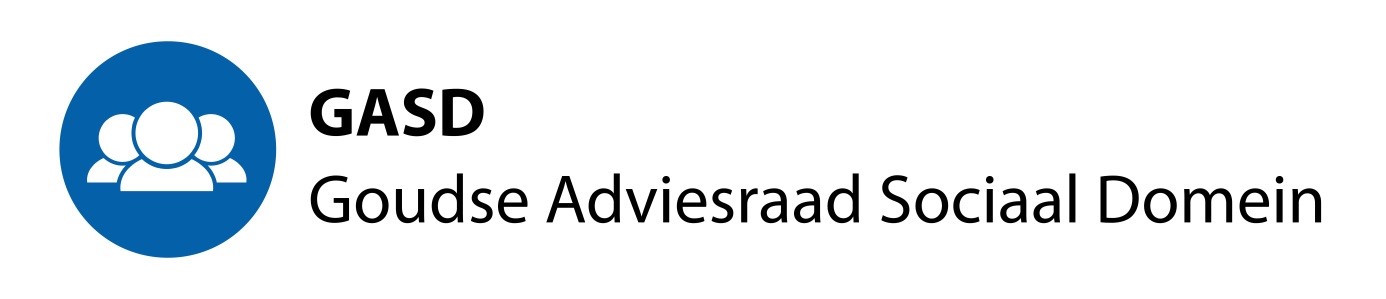 Verslag van de vergadering van 23 september 2021 in Sociëteit Concordia.Alle leden van de GASD zijn aanwezig, namens de GCR wordt de vergadering bijgewoond door Adriaan Horrevoets.Opening, vaststelling agenda en mededelingenTegen de achtergrond van een vroege herfstzon opent de voorzitter de vergadering die, voor deze gelegenheid, plaatsvindt in een gelagkamer van sociëteit Concordia.  Een vertrek overigens met imposante afmetingen. De architectonische intentie leek toch veel eerder te zijn ingegeven door het maken indruk dan dat de zorg zozeer uitging naar de akoestiek. Dat maakt weer dat dit verslag voor een deel is gebaseerd op visuele – en meer dan auditieve - waarneming.Mededelingen:De accountwijzigingen blijken lastig, de webmaster is te consulteren.Ton heeft voor een ieder het boekwerk: “zo werkt het sociaal domein” besteld en we kunnen dat binnenkort tegemoet zien.Op 6 oktober zal in de gemeenteraad de afrondende bespreking plaatsvinden rond Jeugd en WMO waarover wij een advies hebben geschreven.Lia Donkers spreekt op 15 november aanstaande. Men kan zich nog voor deze bijeenkomst aanmelden.Herman stelt voor de postbus GASD/GCR op te heffen aangezien daar sporadisch post wordt aangetroffen. Mocht er toch post moeten worden verzonden, die onmogelijk digitaal kan worden verstuurd, dan kan daartoe het privéadres van de secretarissen worden benut.Impressie van de vergadering van de GCR van 23 september 2021.In de GCR is, naast tal van andere zaken, stilgestaan bij het vorm te geven beleid rond het PGB. Kennis over dit onderwerp is te vergaren bij de organisatie Per Saldo en bij de GCR zelf. Er heerst overigens een zeker vermoeden dat het kennisniveau op dit onderwerp binnen de poorten van het Huis van de Stad niet op alle niveaus toereikend is.Voorts wordt melding gemaakt van problemen rond de sociaal makelaars. De berichten daaromtrent geven aanleiding de directeur van het sociaal team weer eens uit te nodigen voor een vergadering van de GASD.Voor het overige wordt, volledigheidshalve, verwezen naar het, in een later stadium, toe te zenden verslag van de GCR-vergadering.Vaststelling van het verslag van de GASD-vergadering van juli 2021.De bespreking van het verslag ken inmiddels een zeker ingeslepen patroon waarin er uiterst marginale opmerkingen worden geplaatst ( komma vergeten, typefoutje) waarvan de inbrenger zelden vindt dat het verslag gewijzigd moet worden. Het verslag wordt daarna veelal ongewijzigd vastgesteld met dank aan de secretaris en hulde voor het licht archaïsch taalgebruik. Slechts een beperkt aantal keren wordt de secretaris ruim voor de vergadering geïnformeerd over gewenste wijzigingen in het verslag hetgeen een, zeker voor de secretaris,  te verkiezen werkwijze isOpmerkelijk is dat een enkel lid aangeeft het verslag nooit te lezen.Samenwerken in de regio.Langs een veel besproken route is Guusje de aangewezen persoon om namens de GASD, samen met de voorzitter en de secretaris van de GCR, de samenwerking met de adviesraden van de ons omringende adviesraden sociaal domein vorm te geven. Zij organiseert de bijeenkomsten.Reacties op uitgebrachte adviezen.Wij hebben recentelijk adviezen uitgebracht over de woon-zorgvisie, over het re-integratiebeleid en over vroeg signalering van problematische schulden. Er heerst onvrede over de reacties van de gemeente. De reactie op de woonzorgvisie kwam er eigenlijk op neer dat ons advies op de stapel van ingebrachte commentaren is gelegd met een “U hoort nog”. De reactie op het advies vroeg signalering is, ruim na het verstrijken van de beschreven reactie termijn, niet ontvangen.Ton bezint zich op een schriftelijke reactie.Samenlevingsopbouw.In eerdere adviezen hebben wij stil gestaan bij samenlevingsopbouw. Gouda kent geen gelukkige geschiedenis met het opbouwwerk maar het heeft er nu toch alle schijn van dat er geen pogingen gedaan worden het tij te keren. Samenlevingsopbouw is, als wijze van werken, terug te vinden bij diverse organisaties die samenlevingsopbouw als integraal deel van het werkwijze aanbieden. Er is evenwel geen herkenbare entiteit samenlevingsopbouw. Wij zullen Rudolf Oosterbaan voor een volgend overleg uitnodigen en met hem nader van gedachten wisselen.Sluiting.Hoewel het fenomeen “rondvraag, diversen en wat verder ter tafel komt” geen gebruik is binnen de vergaderrites van de GASD dan toch nog:Voor de volgende bijeenkomst spreken wij met de wethouder, met een ambtenaar over laaggeletterdheid.Gewezen wordt op de lezingencyclus van Goudader over de deugden, zowel online te volgen als live in “de Veste”.Gezien het grote beslag wat “Gouda 750 jaar” heeft gelegd op de Goudapot wordt gevreesd dat wij ter bestemder tijd en plaats  ons allen zullen hullen in Middeleeuwse kledij. Met dat vooruitzicht sluit de voorzitter de vergadering om de middag te vervolgen met de Havendag 2021. Daarmee ook, wordt het secretariaat overgedragen aan Marion van Leeuwen.